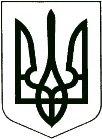 УкраїнаОПОРНИЙ НАВЧАЛЬНИЙ ЗАКЛАД «Заклад загальної середньої освіти І-ІІІ ст. с. ДовжокЯмпільської мяської ради  Вінницької області»Н А К АЗ17 вересня 2021 року   							№ 127Про створення комісії для проведення атестації педагогічнихпрацівників у 2021-2022 н.р.   Згідно зі  ст.54 Закону України „ Про освіту ”, відповідно до Типового положення про атестацію педагогічних працівників затвердженого  наказом Міністерства освіти і науки України від 06.10.2010 №930 зареєстрованого в Міністерстві юстиції України 14 грудня 2010 р. за №1255/18550, із змінами, внесеними згідно з наказом Міністерства освіти і науки, молоді та спорту №1473 від 20.12.2011,  з метою активізації творчої професійної діяльності, стимулювання безперервної фахової освіти, якісної роботи педагогічних працівників, посилення їх відповідальності за результати навчання і виховання учнівської молоді, забезпечення соціального захисту компетентної педагогічної праці,НАКАЗУЮ:1.Створити атестаційну комісію в ОНЗ ЗЗСО  для атестації педагогічних працівників у складі 13 чоловік.2.Затвердити склад атестаційної комісії:Голова атестаційної комісії – Андрущенко Аліса Петрівна, директор ОНЗ ЗЗСО І-ІІІ ст. с.Довжок;Заступник голови атестаційної комісії – Слубська Наталя Іванівна, заступник директора ОНЗ ЗЗСО І-ІІІ ст. с.Довжок з навчально-виховної роботи; зарубіжної літератури;Секретар атестаційної комісії – Сорочан Анжела Леонідівна -  практичний психолог, соціальний педагог ОНЗ ЗЗСО І-ІІІ ст. с.Довжок.Члени атестаційної комісії:Пантелейчук Наталя Петрівна, начальник  відділу  освіти,   молоді  та  спорту Ямпільської  міської  ради;                                                       Перевознюк Лідія Василівна – завідувач філії ЗСО І-ІІ ст. с.Качківка;Захарчук Наталія Олександрівна - завідувач філії ЗЗС І-ІІ ст. с. Северинівка з дошкільним відділеннямНагірняк Валентина Сергіївна - заступник завідувача філії ЗСО І-ІІ ст.с.Качківка з навчально-виховної роботи;Мруг Лілія Анатоліївна - заступник завідувача філії ЗЗС І-ІІ ст. с. Северинівка з дошкільним відділенням з навчально-виховної роботи;Чорній Наталія Григорівна – учитель української мови і літератури філії ЗСО І-ІІ ст.с.Качківка;Коцюрба Неля Мар’янівна – учитель математики філії ЗСО І-ІІ ст. с. Северинівка;Горобець Оксана Михайлівна – , заступник директора ОНЗ ЗЗСО І-ІІІ ст. с.Довжок з навчально-виховної роботи, учитель математики;Міщанчук Віталій Алімович - голова профкому ОНЗ ЗЗСО І-ІІІ ст. с.Довжок,  учитель історії;Сорочан Юля Сергіївна -  заступник директора ОНЗ ЗЗСО І-ІІІ ст. с.Довжок з виховної роботи, голова ради школи.3.Згідно пункту 2.15. затвердженого Типового положення про атестацію педагогічних працівників щодо об'єктивного оцінювання професійної діяльності педагогічних працівників створити експертну групу в школі.4. Затвердити склад експертної групи:Голова експертної групи – Горобець Оксана Михайлівна, заступник директора ОНЗ ЗЗСО І-ІІІ ст. с.Довжок,  з навчально-виховної роботи.Члени експертної групи:Бажура Аліса Василівна - учитель математики, трудового навчання ОНЗ ЗЗСО І-ІІІ ст. с.Довжок ;Трублаєвич Анжела Іванівна – голова профкому, учитель початкових класів філії ЗЗС І-ІІ ст. с. Северинівка;Мартинюк Леонід Семенович – учитель біології та географії філії ЗСО І-ІІ ст.с.Качківка.5.  Голові методичної ради школи Слубській Н.І.5.1. Скласти список учителів, які за планом атестуються у 2021-2022 навчальному році до 10.10.2021 р.;5.2.Затвердити списки педагогічних працівників, які атестуються, графік роботи атестаційної комісії, прийняти рішення щодо перенесення строку чергової атестації. (до 20 жовтня)5.3. Організувати вивчення педагогічної діяльності педагогічних  працівників, які атестуються та забезпечити проведення педагогічними працівниками презентацій власного досвіду.5.4. У термін до 1 березня 2022 року подати до атестаційної комісії характеристики діяльності педагогічних працівників у міжатестаційний період.5.5. Вивчити педагогічну діяльність осіб, які атестуються, до 15 березня 2022 року.5.6.У термін до 01.04.2022 р. подати інформацію до відділу освіти Ямпільської  райдержадміністрації про хід та результати атестації працівників у поточному навчальному році.6. Забезпечити дотримання вимог Типового положення про атестацію педагогічних працівників.7. Атестацію педагогічних працівників завершити до 1 квітня 2022 року.8. До 20.09.21 р. ознайомити педагогічний колектив з даним наказом.9. Контроль за виконанням даного наказу покласти на заступника директора з навчально -виховної роботи Слубську Н.І.Директор школи                                		  А. П.АндрущенкоЗ наказом ознайомлені:				    Н.І. СлубськаН.П.ПантелейчукЮ.С. СорочанВ.С. НагірнякН.О.Захарчук                       О.М.ГоробецьВ.А. Міщанчук Л.В.ПеревознюкЛ.А.МругН.Г.ЧорнійН.М.КоцюрбаА.Л. Сорочан                                                                       ДодатокГрафікзасідань атестаційної комісії ОНЗ ЗЗСО І-ІІІ ступенів с.ДовжокПлан роботи атестаційної комісіїОНЗ ЗЗСО І-ІІІ ступенів с.Довжоку 2020-2021 навчальному роціПЛАНпроведення засідань атестаційної комісії  ОНЗ ЗЗСО  І-ІІІ ступенів с. Довжоку 2020-2021 навчальному році №з/пЗміст роботиЗміст роботиТермін проведення11.Опрацювання Типового положення про атестацію педагогічних працівників. 2.Розподіл обов'язків між членами атестаційної комісії. 3.Обговорення плану роботи атестаційної комісії та графіка засідань атестаційної комісії.1.Опрацювання Типового положення про атестацію педагогічних працівників. 2.Розподіл обов'язків між членами атестаційної комісії. 3.Обговорення плану роботи атестаційної комісії та графіка засідань атестаційної комісії.17.09.20 р.21.Про розгляд документів, що надійшли до атестаційної комісії.2.Затвердження списку педагогічних працівників, які атестуються у поточномунавчальному році.З.Про затвердження графіка роботи плану заходів атестаційної комісії.4.Створення при ній експертної групи.1.Про розгляд документів, що надійшли до атестаційної комісії.2.Затвердження списку педагогічних працівників, які атестуються у поточномунавчальному році.З.Про затвердження графіка роботи плану заходів атестаційної комісії.4.Створення при ній експертної групи.15.10.20 р.31.Про вивчення системи роботи вчителів, що атестуються, членами атестаційноїкомісії.2.Вироблення рекомендацій для окремих категорійпедагогічних працівників, які атестуються.1.Про вивчення системи роботи вчителів, що атестуються, членами атестаційноїкомісії.2.Вироблення рекомендацій для окремих категорійпедагогічних працівників, які атестуються.18.12.20 р.41.Узагальнити матеріали роботи вчителів, які атестуються, по таким напрямкам :•	активність у методичній роботі;•	робота в кабінеті;•	професійна майстерність вчителя;•	робота з шкільною документацією;•	якість знань учнів;•	якість перевірки зошитів , виконання навчальних програм;•	результати анкетування1.Узагальнити матеріали роботи вчителів, які атестуються, по таким напрямкам :•	активність у методичній роботі;•	робота в кабінеті;•	професійна майстерність вчителя;•	робота з шкільною документацією;•	якість знань учнів;•	якість перевірки зошитів , виконання навчальних програм;•	результати анкетування25.02.201р.51.Творчі звіти вчителів, які атестуються. 2.Розгляд та затвердження характеристик діяльності педагогічних працівників у міжатестаційний період.1.Творчі звіти вчителів, які атестуються. 2.Розгляд та затвердження характеристик діяльності педагогічних працівників у міжатестаційний період.02-16.032021 р. 6.1..Про підсумки атестації педагогічних працівників у навчальному році.                21.03.21 р.  21.03.21 р.№з\пЗміст роботиТермінВідповідальнийВідмітка про виконання1.Ознайомлення педагогічних працівників з нормативно-правовими актами з питань атестації педагогічних працівниківвересень -жовтеньАндрущенко А.П., Слубська Н.І.2.Підготовка та видання наказу «Про проведення атестації педагогічних працівників у поточному навчальному році та створення атестаційної комісії»до 20 вересняАндрущенко А.П., Слубська Н.І.3.Засідання атестаційної комісії з розгляду питань:розподіл функціональних обов’язків між членами атестаційної комісії;планування роботи атестаційної комісії;складання графіка роботи засідання атестаційної комісіїАндрущенко А.П., Слубська Н.І.4.Складання та направлення до атестаційної комісії списку педагогічних працівників, які підлягають черговій атестації, із зазначенням  строків проходження підвищення кваліфікаціїдо 10 жовтняАндрущенко А.П., Слубська Н.І.5.Оформлення подань керівника та педагогічної ради до атестаційної комісії навчального закладу про проведення позачергової атестації педагогічних працівників з метою присвоєння їм кваліфікаційних категорій, педагогічних званьдо 10 жовтняПедагогічна рада 6. Прийом заяв педагогічних працівників про проходження позачергової атестації, перенесення терміну атестаціїдо 10 жовтняСорочан А.Л.7.Оформлення стенда з питань атестації педагогічних працівниківжовтеньСлубська Н.І.Горобець О.М.8.Засідання атестаційної комісії з розгляду питань:розгляд документів, поданих до атестаційної комісії;ухвалення рішення щодо перенесення терміну атестації (якщо є відповідні заяви працівників); затвердження списку педагогічних працівників, які атестуються, графіка роботи атестаційної комісії та план заходів з підготовки і проведення атестації; доведення графіка проведення атестації до відома осіб, які атестуються, під підписдо 20 жовтняАтестаційна комісія:Андрущенко А.П.Слубська Н.І.Пантелейчук Н.П   Сорочан А.Л.                                                                     Горобець О.М.                                        Міщанчук В.А	                   Нагірняк В.С.                                             Захарчук Н.О.Перевознюк Л.В.Мруг Л.А.  Чорній Н.Г.Коцюрба Н.М. Сорочан Ю.С.                                9.Підготовка та видання наказу «Про атестацію педагогічних працівників»до 20 жовтняАндрущенко А.П.Слубська Н.І.10.Закріплення членів атестаційної комісії за педагогами, які атестуються, для надання консультативної допомоги у підготовці й проведенні атестаціїдо 20 жовтняАндрущенко А.П.11.Складання планів індивідуальної підготовки і проведення атестації педагогів, які атестуютьсядо 30 жовтняСорочан А.Л., учителі, що атестуються, члени атестаційної комісії 12.Підготовка матеріалів щодо результативності роботи педагогічних працівників, які атестуються, у міжатестаційний періодлистопадСлубська Н.І.Перевознюк Л.В.Мруг Л.А13.Відвідування навчально-виховних заходів в ході вивчення системи і досвіду роботи педагогів, що атестуються (згідно з планами індивідуальної підготовки педагогічного працівника до атестації)листопад-березеньЧлени атестаційної комісії :Андрущенко А.П.Слубська Н.І.Пантелейчук Н.П   Сорочан А.Л.                                                                     Горобець О.М.                                        Міщанчук В.А	                   Нагірняк В.С.                                             Захарчук Н.О.Перевознюк Л.В.Мруг Л.А.  Чорній Н.Г.Коцюрба Н.М. Сорочан Ю.С.                                14.Засідання атестаційної комісії (за потребою)листопад-березеньАндрущенко А.П.15.Провести засідання педагогічних рад, виробничих нарад з розгляду атестаційних матеріалівсіченьАндрущенко А.П.16.Анкетування учнів, батьків, педагогічних працівників для визначення рейтингу працівників, які атестуютьсясічень–лютийСлубська Н.І.Перевознюк Л.В.Мруг Л.А17.Провести контрольні зрізи знань у класах, де працюють учителі , що атестуються груденьСлубська Н.І.Перевознюк Л.В.Мруг Л.А.18.Здійснити перевірку стану ведення нормативної документації вчителів , що стосується атестації:календарне та поурочне       планування;зошити;класні журналисіченьЧлени атестаційної комісіїАндрущенко А.П.Слубська Н.І.Пантелейчук Н.П   Сорочан А.Л.                                                                     Горобець О.М.                                        Міщанчук В.А	                   Нагірняк В.С.                                             Захарчук Н.О.Перевознюк Л.В.Мруг Л.А.  Чорній Н.Г.Коцюрба Н.М. Сорочан Ю.С.                                19.Огляд навчальної бази кабінетів, де працюють педагоги, які атестуютьсяза графікомАндрущенко А.П.Слубська Н.І.Пантелейчук Н.П   Сорочан А.Л.                                                                     Горобець О.М.                                        Міщанчук В.А	                   Нагірняк В.С.                                             Захарчук Н.О.Перевознюк Л.В.Мруг Л.А.  Чорній Н.Г.Коцюрба Н.М. Сорочан Ю.С.                                20.Ознайомлення з даними про участь педагогічних працівників у роботі методичних об’єднань, фахових конкурсах та інших заходах, пов’язаних з організацією навчально-виховної роботидо 15 березняЧлени атестаційної комісіїАндрущенко А.П.Слубська Н.І.Пантелейчук Н.П   Сорочан А.Л.                                                                     Горобець О.М.                                        Міщанчук В.А	                   Нагірняк В.С.                                             Захарчук Н.О.Перевознюк Л.В.Мруг Л.А.  Чорній Н.Г.Коцюрба Н.М. Сорочан Ю.С.                                21.Проведення засідань методичної ради  з розгляду питань оцінювання діяльності педагогів, які атестуються, на підставі вивчення системи і досвіду їх роботидо 10 березняГолова МР,члени атестаційної комісії Андрущенко А.П.Слубська Н.І.Пантелейчук Н.П   Сорочан А.Л.                                                                     Горобець О.М.                                        Міщанчук В.А	                   Нагірняк В.С.                                             Захарчук Н.О.Перевознюк Л.В.Мруг Л.А.  Чорній Н.Г.Коцюрба Н.М. Сорочан Ю.С.                                22.Подання до атестаційної комісії характеристик діяльності педагогічних працівників у міжатестаційний періоддо 1 березняАндрущенко А.П.23.Організувати творчі звіти вчителів , що атестуються, на засіданнях методичної та педагогічної ради до 15 березняАндрущенко А.П.Члени атестаційної комісії.24.Ознайомлення педагогічних працівників з характеристиками їхньої діяльності, наданою керівникомз 01 березня  до 20 березня Горобець О.М.25.Оформлення атестаційних листів на педагогічних працівників , що атестуютьсяза 10 днів до підсумкового засідання атестаційноїкомісіїСорочан А.Л.26.Підсумкове засідання атестаційної комісіїза графіком до 1 квітняАндрущенко А.П.27Вручення атестаційних листів педагогічним працівникам, які атестуються, під підписне пізніше трьох днів після підсумкового засідання атестаційної комісіїСорочан А.Л.28.Подання клопотання до атестаційної комісії ІІ рівня про присвоєння певним педагогічним працівникам кваліфікаційної категорії «спеціаліст вищої категорії», педагогічного званняАндрущенко А.П.29.Видання наказу про присвоєння кваліфікаційних категорій (встановлення тарифних розрядів), педагогічних звань. протягом п’яти днів після підсумкового засідання атестаційної комісіїАндрущенко А.П.30.Доведення наказу про присвоєння кваліфікаційних категорій (встановлення тарифних розрядів), педагогічних звань до відома педагогічних працівників під підпис та подання наказу в бухгалтерію для нарахування заробітної платиу триденний строк після видання наказуСорочан А.Л.31.Оформлення особових справ педагогічних працівників, які атестувалисятравень Слубська Н.І.32Моніторинг атестації педагогічних працівниківтравеньСлубська Н.І.33Нарада при директорі за підсумками атестації педагогічних працівниківтравеньАндрущенко А.П.№засіданняОсновні питанняДата проведенняВідповідальні1Про розподіл обовязків між членами атестаційної комісії.Затвердження графіку проведення атестації та плану проведення заходів.Створення експертних комісій (за необхідністю).17.09Андрущенко А.П.Члени атестаційної комісії2 Затвердження списку педагогічних працівників, які атестуються в поточномунавчальному році.15.10Андрущенко А.П.3Про хід вивчення системи роботи вчителів, які атестуються, членами атестаційної комісії.Вироблення рекомендацій для окремих категорій педпрацівників, які атестуються.18.12Члени атестаційної комісії4Про хід вивчення системи роботи вчителів, які атестуються, членами атестаційної комісії.25.02Атестаційна комісія5Звіти вчителів на робочих місцях та розгляд атестаційних матеріалів педагогів.Розгляд атестаційних матеріалів педпрацівників і ухвалення попередніх рішень.02-16.03Учителі, які атестуються.Атестаційна комісія6Про підсумки атестації педпрацівників закладу21.03Атестаційна комісія